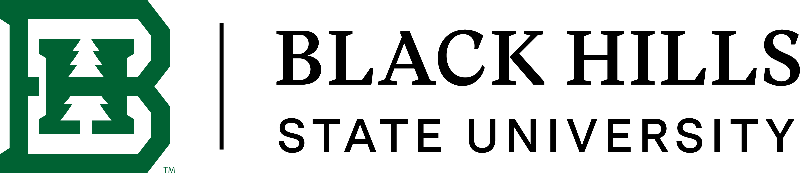 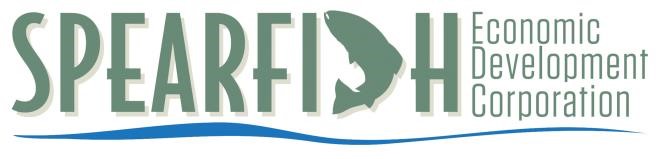 BHSU - SEDC Workforce Internship Program Employer Application Describe your business and how this internship will help your company grow or fill a critical workforce need. Please also attach a job description for the internship.  	Submit your application via email to: office@spearfishdevelopment.com 
Company NameAuthorized Company OfficialCompany AddressCity/State/ZipPhone NumberEmail AddressInternship Dates Requested Spring Semester  Summer Semester  Fall SemesterType of Internship Funding Requested Employer Funded  Partially Funded (up to $2,000 matched by employer)  Fully Funded (up to $4,000, no match) Position RequestedHourly Wage$